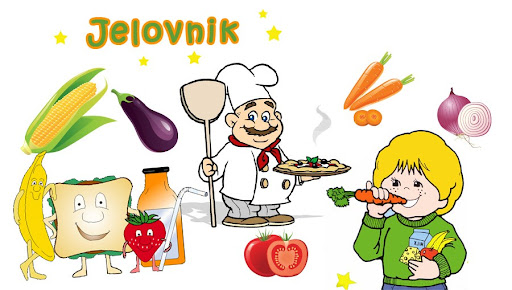 MJESEC: LIPANJ 2023.1.6.JUNEĆI GULAŠ,PALENT,KUPUS2.6.RIŽOTO OD PURETINE,ZELENA SALATA,BANANA5.6.TJESTENINA BOLOGNASE,KUPUS SALATA,JABUKA6.6.RIŽOTO OD SVINJETINE,KRASTAVCI SA VRHNJEM,KRUH7.6.VARIVO OD PILETINE I MAHUNA,KRUH,BANANA8.6.TIJELOVO9.6NEMA NASTAVE12.6.DINOSAURI,RIŽA S POVRĆEM,KEČAP13.6.PEČENA VRATINA,PIRE KRUMPIR,ŠPINAT NA MLIJEKU,KRUH14.6.VARIVO OD JUNETINE S POVRĆEM,VOĆE15.6.NJOKE SA UMAKOM OD SVINJETINE,ZELENA SALATA16.6KNEDLE SA ŠLJIVAMA I VRHNJEM,VOĆE19.6.TIJESTO SA SIROM I VRHNJEM,VOĆE20.6. PILEĆI BATACI SA MLINCIMA,KUPUS SALATA21.6.PECIVO,SOK